Automotive Chassis Systems 8th EditionChapter 6 – Braking Hydraulic SystemsLesson PlanCHAPTER SUMMARY: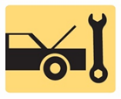 1. Hydraulic Principles, Pascals Law, and Master Cylinders2. Diagnosing Master Cylinders and Master Cylinder Service _____________________________________________________________________________________OBJECTIVES: 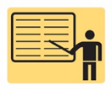 1. Explain how the noncompressibility of liquids is used in brake systems.2. State Pascal’s law.3. Describe the function, purpose, operation, and types of master cylinders.4. Describe the process of diagnosing and troubleshooting master cylinders._____________________________________________________________________________________RESOURCES: (All resources may be found at jameshalderman.com)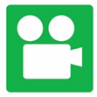 1.  Task Sheet: Hydraulic Pressure Analysis2. Task Sheet: Brake Pedal Height3. Task Sheet: Master Cylinder Service4. Task Sheet: Hydraulic System Fault Analysis5. Chapter PowerPoint 6. Crossword Puzzle and Word Search 7. Videos: ASE A5 Brakes8. Animations: ASE A5 Brakes_____________________________________________________________________________________ACTIVITIES: 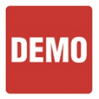 1.  Task Sheet: Hydraulic Pressure Analysis2. Task Sheet: Brake Pedal Height3. Task Sheet: Master Cylinder Service4. Task Sheet: Hydraulic System Fault Analysis _____________________________________________________________________________________ASSIGNMENTS: 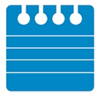 1. Chapter crossword and word search puzzles from the website.2. Complete end of chapter quiz from the textbook. 3. Complete multiple choice and short answer quizzes downloaded from the website._____________________________________________________________________________________CLASS DISCUSSION: 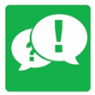 1. Review and group discussion chapter Frequently Asked Questions and Tech Tips sections. 2. Review and group discussion of the five (5) chapter Review Questions._____________________________________________________________________________________NOTES AND EVALUATION: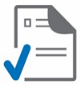 _____________________________________________________________________________________